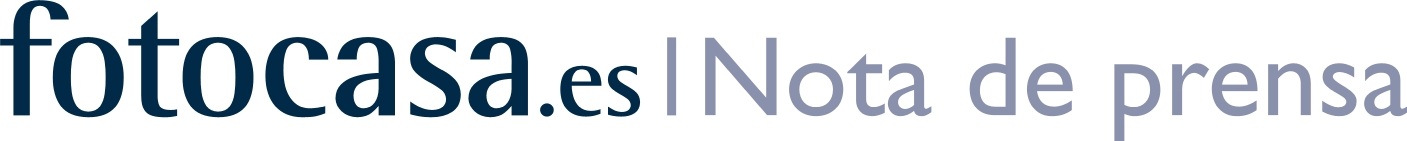 ANÁLISIS DE LOS PRECIOS DE LAS VIVIENDAS COMPARTIDASLos universitarios españoles pagarán de media este curso 270 euros al mes por una habitaciónEl precio de las habitaciones se ha incrementado un 4,4% en un añoBarcelona, Madrid y Sevilla encabezan el ranking de ciudades universitarias más carasTan solo Barcelona y Madrid superan el precio medio nacionalMadrid concentra el 33% de la oferta de habitaciones de España, Barcelona el 13% y Valencia, Sevilla y Granada el 6% cada unaEn Barcelona hay más demanda que oferta de pisos compartidosMadrid, 29 de agosto de 2016La vuelta a las aulas universitarias está a la vuelta de la esquina y muchos estudiantes universitarios aprovecharán los primeros días de septiembre para buscar una habitación en un piso compartido.  Por esta razón, el portal inmobiliario fotocasa analiza el precio medio de una habitación, entre su oferta de pisos para compartir en las ciudades universitarias más demandadas.El estudio revela que el precio medio nacional de una habitación en un piso compartido asciende a 270 €/al mes. Si analizamos al detalle las ciudades universitarias más demandas destacan Barcelona, Madrid y Sevilla como las ciudades con las habitaciones más caras. En ellas se pagan, de media 371 e/mes, 318 €/mes y 249 €/mes, respectivamente. Tan solo Barcelona y Madrid superan el precio nacional en un 38% y un 22%, respectivamente.  “Las grandes capitales son las que concentran la mayor oferta de pisos compartidos, pero también la mayor demanda, lo que explica que en algunos barrios de Barcelona, como Sarrià - Sant Gervasi, o Retiro en Madrid, en un año los precios de los pisos para compartir hayan subido un 20 y un 10%, respectivamente. Esta evolución va muy en línea con lo que está ocurriendo en el mercado del alquiler, que está registrando fuertes subidas en determinadas áreas de las grandes ciudades”, explica Beatriz Toribio, responsable de estudios de fotocasa.Como ciudades más baratas para alquilar este curso, Santiago de Compostela encabeza la lista, con 174 €/al mes, seguida de Granada (208 €/al mes), Salamanca (215 €/al mes), Valencia (227 €/mes) y Oviedo (229 €/mes).Precio medio del alquiler de una habitación al mes (€/mes)                                                                                              Fuente: Índice inmobiliario fotocasaEl precio nacional se incrementa un 4,4% en un añoSegún el análisis de fotocasa sobre las viviendas compartidas en las principales ciudades universitarias de España, el precio medio se ha incrementado en el último año en casi todos los municipios analizados. Así, la variación interanual española sube de media un 4,4%. Analizando al detalle las ciudades es Valencia la que más se incrementa, un 12%, seguido de Barcelona (10%) y Oviedo (9%). En el otro extremo, Santiago de Compostela desciende un 5% y Madrid un 4% respecto al pasado año.                                                                                                          Fuente: Índice inmobiliario fotocasaMadrid concentra el 33% de la oferta y el 31% de la demanda de habitaciones Según el análisis de fotocasa sobre las viviendas compartidas es Madrid la ciudad que concentra el mayor número de anuncios para compartir piso. De hecho, concentra el 33% de la oferta, seguido de Barcelona, que cuenta con el 13% y Sevilla y Valencia, Sevilla y Granada, que concentran el 6% cada una. Ranking de ciudades según la oferta                                                                     Fuente: Índice inmobiliario fotocasaSi estos datos de la oferta existente la comparamos con la demanda destaca que en Barcelona actualmente hay un déficit de habitaciones ya que hay más demanda (el 22% del total de búsquedas) que oferta (el 13% del total de las habitaciones). En el caso de la ciudad de Madrid está muy equilibrado ya que concentra el 33% del total de la oferta y el 31% de las búsquedas son para la capital. Chamberí en Madrid y Sarriá – Sant Gervasi en Barcelona los distritos más caros fotocasa también analiza los pisos compartidos en los distritos de Madrid y Barcelona. Del análisis se desprende que Chamberí, en Madrid, es el distrito más caro para alquilar una habitación con un precio de 402 €/mes y en Barcelona lo es el distrito de Sarrià – Sant Gervasi con un precio de 453 €/al mes. Respecto a las variaciones interanuales, en Barcelona es Sarrià – Sant Gervasi donde más se ha incrementado el precio en el último año, en concreto un 20,4% y en Madrid el distrito de Retiro es el que más se incrementa y lo hace un 10,6%.Análisis distritos MadridAnálisis distritos BarcelonaSobre fotocasaPortal inmobiliario que dispone de la mayor oferta del mercado, tanto inmuebles de segunda mano como promociones de obra nueva y alquiler. Cada mes genera un tráfico de 18 millones de visitas al mes (55% a través de dispositivos móviles) y 650 millones de páginas vistas y cada día la visitan un promedio de 458.000 usuarios únicos. Mensualmente elabora el índice inmobiliario fotocasa, un informe de referencia sobre la evolución del precio medio de la vivienda en España, tanto en venta como en alquiler. fotocasa pertenece a Schibsted Spain, la compañía de anuncios clasificados y de ofertas de empleo más grande y diversificada del país. Además de gestionar el portal inmobiliario fotocasa, cuenta con los siguientes portales de referencia: vibbo, coches.net, Infojobs.net y milanuncios.com. Schibsted Spain forma parte del grupo internacional de origen noruego Schibsted Media Group, que está presente en más de 30 países y cuenta con 6.800 empleados. Más información en la web de Schibsted Media Group.Departamento de Comunicación de fotocasaAnaïs LópezTlf.: 93 576 56 79 Móvil: 620 66 29 26anais.lopez@scmspain.com comunicacion@fotocasa.es http://prensa.fotocasa.es twitter: @fotocasaCiudad universitariaPrecio medio (€/mes) por habitación Diferencia respecto a la media nacionalPrecio medio (€/mes) por habitación Barcelona37138%Madrid31818%Sevilla249-8%Oviedo229-15%Valencia227-16%Salamanca215-20%Granada208-23%Santiago de Compostela174-36%España---Ciudad universitariaPrecio agosto 2015Precio agosto 2016Variación interanual 2015-2016Precio agosto 2015Valencia204 €227 €12%Barcelona338 €371 €10%Oviedo211 €229 €9%Salamanca200 €215 €7%Granada198 €208 €5%Sevilla242 €249 €3%Madrid330 €318 €-4%Santiago de Compostela183 €174 €-5%España258 €270 €4,4%Ciudad universitariaOfertaOfertaMadrid33%Barcelona13%Valencia6%Sevilla6%Granada6%Salamanca5%Santiago de Compostela3%Oviedo2%DistritoPrecio medio (€/mes) por habitación Diferencia respecto a la media nacionalVariación interanual 2015- 2016Precio medio (€/mes) por habitación Chamberí402 €49%3,9%Centro385 €43%1,0%Salamanca378 €40%-3,4%Retiro374 €39%10,6%Moncloa371 €37%4,6%Chamartín355 €32%2,4%Arganzuela345 €28%7,3%Fuencarral321 €19%4,4%Tetuán321 €19%1,8%Hortaleza306 €13%No disponibleSan Blas284 €5%No disponibleCiudad Lineal276 €2%-5,2%Usera269 €0%No disponibleLatina269 €0%-0,9%Vicálvaro268 €-1%No disponiblePuente de Vallecas259 €-4%No disponibleMoratalaz258 €-5%No disponibleCarabanchel254 €-6%-4,1%Villaverde235 €-13%-9,5%DistritoPrecio medio (€/mes) por habitación Diferencia respecto a la media nacionalVariación interanual 2015- 2016Precio medio (€/mes) por habitación Sarrià - Sant Gervasi453 €68%20,4%Eixample407 €51%13,3%Ciutat Vella404 €49%6,5%Gràcia389 €44%15,6%Sants - Montjuïc362 €34%15,9%Sant Martí353 €31%12,8%Les Corts338 €25%3,8%Horta - Guinardó310 €15%-0,6%Sant Andreu306 €13%No disponibleNou Barris294 €9%No disponible